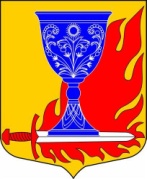 Администрациямуниципального образования«Большелуцкое сельское поселение»муниципального образования« Кингисеппский муниципальный район»Ленинградской области ПОСТАНОВЛЕНИЕот11 декабря2023 года № 391Об утверждении Программы профилактики рисков причинения вреда (ущерба) охраняемым законом ценностям в рамках осуществления  муниципального контроля на автомобильном транспорте и в дорожном хозяйстве в границах муниципального образования «Большелуцкое  сельское поселение» муниципального  образования «Кингисеппский муниципальный район» Ленинградской области на 2024 годВ соответствии со статьей 44 Федерального закона от 31 июля 2020 года  № 248-ФЗ «О государственном контроле (надзоре) и муниципальном контроле в Российской Федерации», постановлением Правительства Российской Федерации от 25.06.2021 № 990 «Об утверждении Правил разработки и утверждения контрольными (надзорными) органами программы профилактики рисков причинения вреда (ущерба) охраняемым законом ценностям», Положением о муниципальном контроле на автомобильном транспорте и в дорожном хозяйстве в границах муниципального образования «Большелуцкое сельское поселение» муниципального образования «Кингисеппский муниципальный район» Ленинградской области, утверждённого Советом депутатов МО "Большелуцкое сельское поселение" от 16.12.2022 года № 150 (с изм. от 09.03.2023 № 207), на основании Устава муниципального образования «Большелуцкое сельское поселение» муниципального образования «Кингисеппский муниципальный район» Ленинградской области, администрацияПОСТАНОВЛЯЕТ:1. Утвердить Программу профилактики рисков причинения вреда (ущерба) охраняемым законом ценностям в рамках осуществления муниципального контроля в сфере муниципального контроля на автомобильном транспорте и в дорожном хозяйстве в границах муниципального образования «Большелуцкое сельское поселение» муниципального образования «Кингисеппский муниципальный район» Ленинградской области на 2024 год, согласно приложению.2. Опубликовать (обнародовать) постановление в средствах массовой информации и разместить на официальном сайте Большелуцкого сельского поселения.3. Настоящее постановление вступает в силу со дня его официального опубликования (обнародования).4. Контроль за исполнением настоящего постановления оставляю за собой.Исполняющий обязанностиглавы администрацииМО "Большелуцкое сельское поселение" 	              О.В. ПетровУТВЕРЖДЕНАПостановлением Администрации МО "Большелуцкое сельское поселение" от 11.12.2023 года № 391Программа профилактики рисков причинения вреда (ущерба) охраняемым законом ценностям в рамках осуществления муниципального контроля в сфере муниципального контроля на автомобильном транспорте и в дорожном хозяйстве в границах муниципального образования «Большелуцкое сельское поселение» муниципального образования «Кингисеппский муниципальный район» Ленинградской области на 2024 годНастоящая Программа профилактики рисков причинения вреда (ущерба) охраняемым законом ценностям на 2024 год в сфере муниципального контроля на автомобильном транспорте и в дорожном хозяйстве в границах МО "Большелуцкое сельское поселение"  (далее – Программа) разработана в целях стимулирования добросовестного соблюдения обязательных требований организациями и гражданами, устранения условий, причин и факторов, способных привести к нарушениям обязательных требований и (или) причинению вреда (ущерба) охраняемым законом ценностям, создания условий для доведения обязательных требований до контролируемых лиц, повышение информированности о способах их соблюдения.Настоящая Программа разработана и подлежит исполнению администрацией МО "Большелуцкое сельское поселение"  (далее по тексту – администрация).Анализ текущего состояния осуществления муниципального контроля, описание текущего развития профилактической деятельности контрольного органа,характеристика проблем, на решение которых направлена ПрограммаВид муниципального контроля: муниципальный контроль на автомобильном транспорте и в дорожном хозяйстве в границах муниципального образования.Предметом муниципального контроля на территории муниципального образования	является соблюдение гражданами и организациями (далее – контролируемые лица) обязательных требований:в области автомобильных дорог и дорожной деятельности, установленных в отношении автомобильных дорог:а) к эксплуатации объектов дорожного сервиса, размещенных в полосах отвода и (или) придорожных полосах автомобильных дорог общего пользования;б) к осуществлению работ по капитальному ремонту, ремонту и содержанию автомобильных дорог общего пользования и искусственных дорожных сооружений на них (включая требования к дорожно-строительным материалам и изделиям) в части обеспечения сохранности автомобильных дорог;установленных в отношении перевозок по муниципальным маршрутам регулярных перевозок, не относящихся к предмету федерального государственного контроля (надзора) на автомобильном транспорте и в дорожном хозяйстве в области организации регулярных перевозок;Предметом муниципального контроля является также исполнение решений, принимаемых по результатам контрольных мероприятий.В 2023 году при осуществлении муниципального контроля на автомобильном транспорте и в дорожном хозяйстве в границах МО "Большелуцкое сельское поселение" плановые мероприятия не проводились, так как Положением о муниципальном контроле на автомобильном транспорте и в дорожном хозяйстве на территории муниципального образования «Большелуцкое сельское поселение» муниципального образования «Кингисеппский муниципальный район» Ленинградской области, утверждённым Советом депутатов МО "Большелуцкое сельское поселение" от 16.12.2022 года № 150 (с изм. от 09.03.2023 № 207), установлено, что контроль в указанной сфере осуществляется без проведения плановых контрольных мероприятий. Система оценки и управления рисками при осуществлении данного вида контроля не применяется. Основания для проведения внеплановых проверок отсутствовали.Предостережения о недопустимости нарушений обязательных требований при осуществлении муниципального контроля на автомобильном транспорте и в дорожном хозяйстве контролируемым лицам не выдавались.Случаи причинения контролируемыми лицами вреда охраняемым законом ценностям, а также случаи возникновения чрезвычайных ситуаций природного и техногенного характера не установлены.В целях профилактики нарушений обязательных требований, соблюдение которых проверяется в ходе осуществления муниципального контроля на автомобильном транспорте и в дорожном хозяйстве, Администрацией МО "Большелуцкое сельское поселение" в 2023 году проведена следующая работа:осуществлено информирование контролируемых лиц о необходимости соблюдения обязательных требований;на официальном сайте администрации МО "Большелуцкое сельское поселение", размещены нормативные правовые акты, регламентирующие обязательные требования муниципального контроля на автомобильном транспорте и в дорожном хозяйстве.Цели и задачи реализации ПрограммыЦелями профилактической работы являются:стимулирование добросовестного соблюдения обязательных требований всеми контролируемыми лицами;устранение условий, причин и факторов, способных привести к нарушениям обязательных требований и (или) причинению вреда (ущерба) охраняемым законом ценностям;создание условий для доведения обязательных требований до контролируемых лиц, повышение информированности о способах их соблюдения;предупреждение нарушений контролируемыми лицами обязательных требований, включая устранение причин, факторов и условий, способствующих возможному нарушению обязательных требований;снижение административной нагрузки на контролируемых лиц;снижение размера ущерба, причиняемого охраняемым законом ценностям.Задачами профилактической работы являются:укрепление системы профилактики нарушений обязательных требований;выявление причин, факторов и условий, способствующих нарушениям обязательных требований, разработка мероприятий, направленных на устранение нарушений обязательных требований;повышение правосознания и правовой культуры организаций и граждан в сфере рассматриваемых правоотношений.В положении о виде контроля мероприятия, направленные на нематериальное поощрение добросовестных контролируемых лиц, не установлены, следовательно, меры стимулирования добросовестности в программе не предусмотрены.В положении о виде контроля самостоятельная оценка соблюдения обязательных требований (самообследование) не предусмотрена, следовательно, в программе способы самообследования в автоматизированном режиме не определены (ч.1 ст.51 №248-ФЗ).Перечень профилактических мероприятий, сроки (периодичность)их проведенияПоказатели результативности и эффективности ПрограммыОценка эффективности и результативности профилактических мероприятий предназначена способствовать максимальному достижению общественно значимых результатов снижения причиняемого контролируемыми лицами вреда (ущерба) охраняемым законом ценностям, при проведении профилактических мероприятий.Оценка эффективности Программы производится по итогам 2023 года согласно прилагаемой таблице:№п/пНаименованиемероприятияСрок реализациимероприятияОтветственноедолжностное лицо1Информирование контролируемых лиц и иных заинтересованных лиц осуществляется в порядке, установленном статьей 46 Федерального закона от 31.07.2020 № 248-ФЗ «О государственном контроле (надзоре) и муниципальном контроле в Российской Федерации», посредством размещения соответствующих сведений на официальном сайте органов местного самоуправления в сети Интернет, в средствах массовой информации, через личные кабинеты контролируемых лиц в государственных информационных системах (при их наличии) и в иных формахВ течение годаСпециалист администрации,к должностным   обязанностям которого относится осуществление муниципального контроля2Консультирование (разъяснение по вопросам, связанным с организацией и осуществлением муниципального контроля):порядок и периодичность проведения контрольных мероприятий;порядок осуществления профилактических мероприятий;порядок	принятия	решений	по итогам	контрольных мероприятий;порядок обжалования решений Контрольного органа.2.Письменное консультирование контролируемых лиц и их представителей осуществляется по следующим вопросам:1) порядок обжалования решений Контрольного органа;2) порядок организации и проведения контрольных (надзорных) мероприятий;3) гарантии и защита прав контролируемых лиц;4) результаты контрольного мероприятия;5) исполнение решений контрольного органа.В течение года(по мере необходимости, запросу - по телефону, посредством видео-конференц-связи, на личном приеме, в ходе проведения профилактического мероприятия, контрольного (надзорного) мероприятияСпециалист администрации,к должностным обязанностям которого относится осуществление муниципального контроля3Объявление предостереженияПредостережение о недопустимости нарушения обязательных	требований	объявляется контролируемому лицу в случае наличия у администрации сведений о готовящихся нарушениях обязательных требований и (или) в случае отсутствия подтверждения данных о том, что нарушение обязательных требований причинило вред (ущерб) охраняемым законом ценностям либо создало угрозу причинения вреда (ущерба) охраняемым законом ценностямВ течение года(при наличии оснований, предусмотренных статьей 49 Федерального закона от 31.07.2020 N 248-ФЗ "О государственном контроле (надзоре) и муниципальном контроле в Российской Федерации")Специалист администрации,к должностным обязанностям которого относится осуществление муниципального контроля№ п/пНаименование показателяЕдиница измерения, свидетельствующая о максимальной результативности Программы профилактики1.Полнота информации, размещенной на официальном сайте Администрации в соответствии с частью 3 статьи 46 Федерального закона от 31 июля 2020 года № 248-ФЗ «О государственном контроле (надзоре) и муниципальном контроле в Российской Федерации»100 %2.Количество проведенных профилактических мероприятий03.Количество объявленных предостережений в общем количестве случаев выявления готовящихся нарушений обязательных требований или признаков нарушений обязательных требований0(отсутствие оснований, предусмотренных статьей 49 Федерального закона от 31.07.2020 N 248-ФЗ)4.Количество случаев нарушения сроков консультирования контролируемых лиц в устной и письменной форме0(запросы не поступали)